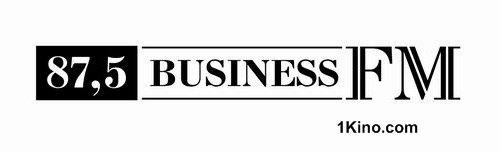 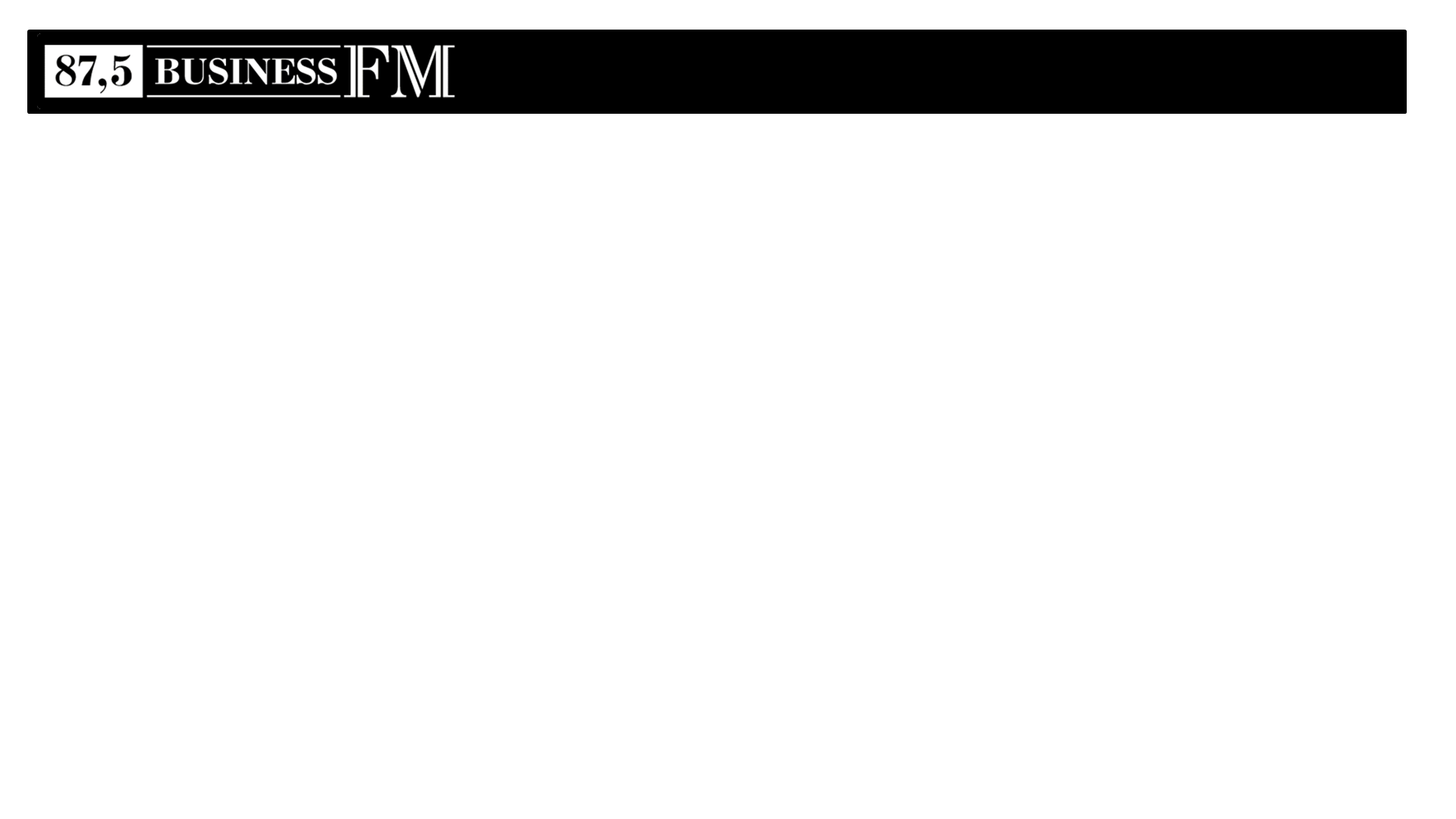 Действует с 15.12.2017Стоимость размещения рекламных материалов  порядок применения скидокСтоимость услуг по фиксированному размещению рекламных материалов (роликов) хронометражем  30 секундСтоимость услуг по «плавающему» размещению рекламных материалов (роликов) хронометражем  30 секундКоэффициенты2.1  Коэффициент расчета рекламных материалов  другой продолжительности2.2  Коэффициент расчета спонсорских лайнеров  Коэффициент фиксирования часа*Не распространяется на «плавающее» размещение рекламных материалов (роликов)       2.4. Коэффициент за позиционирование ролика в рекламном блоке  (позиционирование ролика первым/последним в рекламном блоке):   2.5  Коэффициент за размещение в сетевых рекламных блокахКоэффициент за размещение третьих лиц (за каждого)Коэффициент за размещение ролика один в блокеСезонный коэффициент:Объемная скидка**Объемная скидка применяется к рекламной кампании одного Заказчика, оформленной ОДНОВРЕМЕННО одним или несколькими Дополнительными соглашениями с обязательным оформлением и подписанием  Графиков размещения, действующими в течение 1-го календарного года в рамках договора с одним Заказчиком. Объемная скидка распространяется на все виды рекламных материалов указанных в  данном  прайс-листе.** Бюджет соответствует сумме до применения объемного коэффициента.Все скидки суммируются.*    Цены указаны без учета НДС 18%.** Праздничные дни рассчитываются по стоимости размещения в выходные дни.БУДНИВременной интервал 06:00 - 07:0007:00-12:0012:00 -17:0017:00 - 21:0021:00 - 23:0023:00 – 06:00БУДНИСтоимость за один выход13 700р.77 700р.41 900р.55 900р.27 700р.7 700р.ВЫХОДНЫЕВременной интервал 06:00 - 08:0008:00 - 13:0013:00 - 18:0018:00 - 22:0022:00 – 00:0000:00 – 06:00ВЫХОДНЫЕСтоимость за один выход10 700р.44 700р.25 700р.17 700р.13 300р.6 300р.БУДНИВременной интервал 06:00 - 23:00ВЫХОДНЫЕВременной интервал 08:00 -22:00БУДНИСтоимость за один выход51 700р.ВЫХОДНЫЕСтоимостьза один выход25 900р.Продолжительность (в секундах)10"15"20"30"45"60"90"120"Коэффициент0,70,80,91,01,52,02,53,5Продолжительность (в секундах)5"10"15"20"Коэффициент0,30,40,50,61,11,151,31,22,5Январь0,85Апрель1,1Июль0,9Август0,85Сентябрь1,1Октябрь1,15Ноябрь1,15Декабрь1,15Бюджет без учета НДС**СкидкаБюджет без учета НДС**Скидкаот 510 000 до 830 000 р.10%от 830 001 до 1 200 000 р. 20%от 1 200 001 до  2 700 000 р.30%от  2 700 001 до 3 999 999 р.35%от  4 000 000 до 5 999 999 р.45%Свыше 6 000 000 р.50%